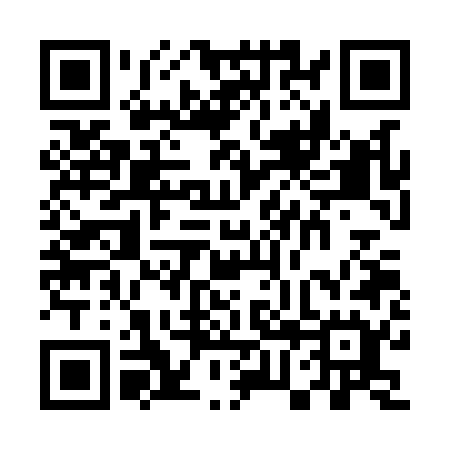 Prayer times for Unterberg Zwei, GermanyWed 1 May 2024 - Fri 31 May 2024High Latitude Method: Angle Based RulePrayer Calculation Method: Muslim World LeagueAsar Calculation Method: ShafiPrayer times provided by https://www.salahtimes.comDateDayFajrSunriseDhuhrAsrMaghribIsha1Wed3:275:581:255:288:5211:122Thu3:235:561:255:298:5411:163Fri3:195:541:255:298:5611:194Sat3:165:531:245:308:5711:225Sun3:125:511:245:318:5911:256Mon3:105:491:245:319:0011:297Tue3:105:471:245:329:0211:318Wed3:095:461:245:339:0411:329Thu3:085:441:245:339:0511:3210Fri3:085:421:245:349:0711:3311Sat3:075:411:245:349:0811:3412Sun3:065:391:245:359:1011:3413Mon3:065:371:245:369:1211:3514Tue3:055:361:245:369:1311:3615Wed3:045:341:245:379:1511:3616Thu3:045:331:245:379:1611:3717Fri3:035:311:245:389:1811:3718Sat3:035:301:245:399:1911:3819Sun3:025:291:245:399:2011:3920Mon3:025:271:245:409:2211:3921Tue3:015:261:245:409:2311:4022Wed3:015:251:245:419:2511:4123Thu3:005:241:255:419:2611:4124Fri3:005:231:255:429:2711:4225Sat3:005:211:255:429:2911:4326Sun2:595:201:255:439:3011:4327Mon2:595:191:255:439:3111:4428Tue2:595:181:255:449:3211:4429Wed2:585:171:255:449:3411:4530Thu2:585:161:255:459:3511:4631Fri2:585:161:255:459:3611:46